Rätschaktion 2018 – unsere Ministranten sind dabei!Seit nunmehr 15 Jahren laden im Bistum Augsburg die aktion hoffnung, die Abteilung Mission-Entwicklung-Frieden und die Ministrantenpastoral im Bischöflichen Jugendamt zur Unterstützung der Rätschaktion ein. Die Ministrantengruppen sind aufgerufen, einen Teil des beim Rätschen an den Kartagen gesammelten Geldes mit Kindern und Jugendlichen zu teilen, die unsere Hilfe notwendig brauchen.Bildung schafft Zukunft - weltweitIn diesem Jahr stehen junge Menschen im Irak, im Libanon, in Afghanistan und in mehreren afrikanischen Ländern im Mittelpunkt der Unterstützung. Sie leben in Kriegs- und Krisengebieten und haben oftmals keine Möglichkeit, eine Ausbildung zu absolvieren. Die Ordensgemeinschaft der Jesuiten hat unter dem Namen „Jesuit Worldwide Learning (JWL) deshalb vor acht Jahren ein Online-Studienprogramm entwickelt, mit denen junge Erwachsene von zu Hause aus lernen und studieren können. Mehr als 6.000 Studenten nutzen mittlerweile dieses Bildungsangebot; sie werden von Lerngruppen und Tutoren begleitet, die geforderten Lernhinweise werden ebenfalls online erbracht.Alle Spenden aus der Rätschaktion tragen dazu bei, dass das Angebot weiter ausgebaut werden kann. Im Jahr 2019 sollen mit unserer Unterstützung 10.000 Studenten ihr Grundstudium absolvieren können.Auch die Ministrantinnen und Ministranten unserer Pfarrei beteiligen sich. Bitte unterstützen Sie sie in ihrem Engagement für die Eine Welt mit einer großzügigen Spende! Dafür sagen wir Ihnen von Herzen DANKE!Ihre Pfarrgemeinde und die Verantwortlichen der Rätschaktion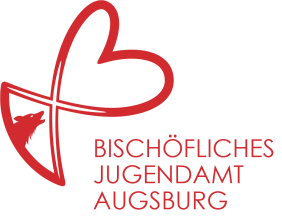 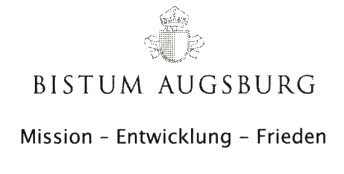 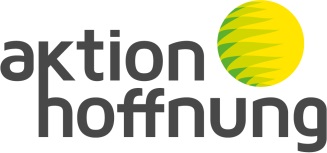 